ΦΥΛΛΟ ΣΥΜΜΟΡΦΩΣΗΣΤο κάτωθι Φύλλο Συμμόρφωσης αφορά στα τεχνικά χαρακτηριστικά όλων των ειδών του εξοπλισμού, θα συμπληρωθεί από τους διαγωνιζόμενους σε όλα του τα σημεία και θα συμπεριληφθεί στην Τεχνική τους Προσφορά, επί ποινή αποκλεισμού.……………………2024Ο ΠΡΟΣΦΕΡΩΝ(Σφραγίδα- Υπογραφή)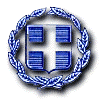 ΕΛΛΗΝΙΚΗ ΔΗΜΟΚΡΑΤΙΑΝΟΜΟΣ ΚΥΚΛΑΔΩΝΔ.Ε.Υ.Α. ΠΑΡΟΥΠΡΟΜΗΘΕΙΑ:«Προμήθεια, εγκατάσταση και θέση σε λειτουργία Φ/Β συστήματος                                     στο  Μαράθι Παροικίας»ΑΡΙΘΜΟΣ ΜΕΛΕΤΗΣ:  61/2024Ταχ. Δ/νση: Κουνάδος, ΠαροικιάΠαλαιά οδός Παροικιά - ΝάουσαΧΡΗΜΑΤΟΔΟΤΗΣΗ:ΙΔΙΟΙ ΠΟΡΟΙΤ.Κ. 84400, ΠάροςΤηλ. 2284025300                  Ε-mail: info@deya-parou.grΠΡΟΥΠΟΛΟΓΙΣΜΟΣ:632.400,00 €  (με ΦΠΑ)                                          Φωτοβολταϊκό σύστημα                                          Φωτοβολταϊκό σύστημα                                          Φωτοβολταϊκό σύστημα                                          Φωτοβολταϊκό σύστημα                                          Φωτοβολταϊκό σύστημαΑ/ΑΠΡΟΔΙΑΓΡΑΦΗΑΠΑΙΤΗΣΗΑΠΑΝΤΗΣΗΠΑΡΑΠΟΜΠΗΤΕΚΜΗΡΙΩΣΗΣ1.Φ/Β πλαίσια κρυσταλλικού πυριτίου ισχύος 498,375kWκρυσταλλικού πυριτίου1.1Τα Φ/Β Πλαίσια πρέπει να είναι τουλάχιστον 600Wp,με βαθμό απόδοσης τουλάχιστον 20%ΝΑΙ1.2Τα Φ/Β Πλαίσια πρέπει να είναι τεχνολογίας μονοκρυσταλλικού ή/και πολυκρυσταλλικού πυριτίου, ιδίας ονομαστικής ισχύος και τύπουΝΑΙ1.3Τα Φ/Β Πλαίσια πρέπει να πληρούν τις προδιαγραφές του διεθνούς οργανισμού πιστοποίησης International Electrotechnical Commission, IEC61215:2005, IEC61730-1:2007, IEC61730-2:2007 ή ισοδύναμαΝΑΙ1.4Τα Φ/Β πλαίσια πρέπει να συνοδεύονται από εγγύηση απόδοσης για περίοδο εικοσιπέντε (25) ετώνΝΑΙ1.5Τα Φ/Β πλαίσια πρέπει να συνοδεύονται από τουλάχιστον 10ετή εργοστασιακή εγγύηση προϊόντοςΝΑΙ1.6Τα Φ/Β πλαίσια να έχουν διαστάσεις όχι μεγαλύτερες από 2,40x1,2mΝΑΙ1.7Να διαθέτουν αντοχή σε μέγιστη τάση 1500 volt και θερμοκρασιακό συντελεστή μείωσης της ισχύος Ρ μικρότερο ή ίσο με 0,30%ΝΑΙ1.8Το εργοστάσιο προέλευσης των Φ/B πλαισίων να έχει  πιστοποιητικό ISO9001, ISO14001 και ISO 50001ΝΑΙ1.9Το κυτίο σύνδεσης (junction box) να έχει τουλάχιστον τα χαρακτηριστικά IP68ΝΑΙ1.10Η συνολική προσφερόμενη ισχύς είναι μεγαλύτερη από την εγκατεστημένη κατά τουλάχιστον 5kW, έτσι ώστε να συμπληρώνεται ο ελάχιστος αριθμός εφεδρικών πλαισίων στην εγκατάστασηΝΑΙ                                          Φωτοβολταϊκό σύστημα                                          Φωτοβολταϊκό σύστημα                                          Φωτοβολταϊκό σύστημα                                          Φωτοβολταϊκό σύστημα                                          Φωτοβολταϊκό σύστημαΑ/ΑΠΡΟΔΙΑΓΡΑΦΗΑΠΑΙΤΗΣΗΑΠΑΝΤΗΣΗΠΑΡΑΠΟΜΠΗΤΕΚΜΗΡΙΩΣΗΣ2.Σύστημα μετατροπέων ισχύος (inverter) για Φ/Β σταθμό2.1Ο μετατροπέας θα διαθέτει πιστοποιητικό CEΝΑΙ2.2Ο μετατροπέας να είναι τριφασικός και να έχει κατ’ ελάχιστον ονομαστική AC ισχύ στην έξοδο100KWΝΑΙ2.3Το άθροισμα της AC Ισχύος στην έξοδο του συνόλου των μετατροπέων να είναι μεγαλύτερη ή ίση με 450kVA και της προσφερόμενης εγκατεστημένης ισχύοςΝΑΙ2.4Στο εσωτερικό του κάθε αντιστροφέα, για προστασία του DC κυκλώματος, να υπάρχουν ασφάλειες DC σε κάθε στοιχειοσειράΝΑΙ2.5Ο μέγιστος βαθμός απόδοσης του κάθε μετατροπέα να μην είναι μικρότερος του 98,2%ΝΑΙ2.6Να έχει προστασία τουλάχιστον IP65ΝΑΙ2.7Να υπάρχει εγχειρίδιο σωστής εγκατάστασης και λειτουργίας και να προσκομιστείΝΑΙ2.8Να είναι συμβατοί με το ελληνικό δίκτυο ηλεκτρικής ενέργειας (3Φ-50Hz-400/230Volt) και τις τεχνικές προδιαγραφές του Διαχειριστή του Δικτύου για τη σύνδεση των Φ/Β σταθμών και συγκεκριμένα:Να έχουν σύστημα προστασίας από νησιδοποίηση, κατά DINVDE0126-1-1.Να υπάρχει η δυνατότητα ρύθμισης των ορίων τάσεως και συχνότητας στην έξοδο του μετατροπέα, τα οποία σε καμία περίπτωση δεν θα πρέπει να υπερβαίνουν για την τάση το +15%έως-20% της ονομαστικής τάσης, ενώ για την συχνότητατα +/-0,5Hz.Η ολική αρμονική παραμόρφωση (ΤΗD) του ρεύματος του μετατροπέα δεν θα πρέπει να υπερβαίνει το 3%.Εφόσον ο κάθε μετατροπέας δε διαθέτει μετασχηματιστή απομόνωσης η έγχυση του συνεχούς ρεύματος (DC Current Injection) θα πρέπει να περιορίζεται στο 0,5% του ονομαστικού ρεύματοςΝΑΙ2.9Πέραν των inverter που θα εγκατασταθούν, να παραδοθεί και τουλάχιστον ένας σαν ανταλλακτικόΝΑΙ2.10Να εγκατασταθούν αισθητήρια μέτρησης μετεωρολογικών δεδομένων και να αποστέλλονται στα δεδομένα στην ίδια διαδικτυακή πύλη με τα υπόλοιπαΝΑΙ                                            Φωτοβολταϊκό σύστημα                                            Φωτοβολταϊκό σύστημα                                            Φωτοβολταϊκό σύστημα                                            Φωτοβολταϊκό σύστημα                                            Φωτοβολταϊκό σύστημαΑ/ΑΠΡΟΔΙΑΓΡΑΦΗΑΠΑΙΤΗΣΗΑΠΑΝΤΗΣΗΠΑΡΑΠΟΜΠΗΤΕΚΜΗΡΙΩΣΗΣ3.Σύστημα Στήριξης Φ/Β πλαισίων3.1Το σύστημα στήριξης των Φ/β θα διαθέτει στατική μελέτη σύμφωνα με τους ΕυρωκώδικεςΝΑΙ3.2Οι Μεταλλικές Βάσεις Στήριξης των Φ/Β Πλαισίων πρέπει να είναι από δοκούς ανοδιωμένου αλουμινίου 6005-Τ6 και οι δοκοί θεμελίωσης να είναι γαλβανισμένες εν θερμώ, με ελάχιστο πάχος γαλβανίσματος 60μmκατάISO/EN1,ΕΝ12944ΝΑΙ3.3Οι Μεταλλικές βάσεις θα διαθέτουν 20έτη εγγύηση προϊόντοςΝΑΙ                                              Λοιπά τεχνικά στοιχεία                                              Λοιπά τεχνικά στοιχεία                                              Λοιπά τεχνικά στοιχεία                                              Λοιπά τεχνικά στοιχεία                                              Λοιπά τεχνικά στοιχείαΑ/ΑΠΡΟΔΙΑΓΡΑΦΗΑΠΑΙΤΗΣΗΑΠΑΝΤΗΣΗΠΑΡΑΠΟΜΠΗΤΕΚΜΗΡΙΩΣΗΣ4.Τεχνικά στοιχεία των υπολοίπων τμημάτων της κατασκευής4.1Εγχειρίδια καλωδίων Φ/ΒΝΑΙ4.2Εγχειρίδια καλωδίων ACΝΑΙ4.3Εγχειρίδια καλωδίων ασθενών ρευμάτωνΝΑΙ4.4Τεχνική περιγραφή εγκατάστασης συστήματος ασφαλείας (κάμερες, συναγερμός, καλωδίωση)ΝΑΙ4.5Τεχνική περιγραφή οικίσκουΝΑΙΠιστοποιητικά εμπειρίας και συμμετοχής στο διαγωνισμόΠιστοποιητικά εμπειρίας και συμμετοχής στο διαγωνισμόΠιστοποιητικά εμπειρίας και συμμετοχής στο διαγωνισμόΠιστοποιητικά εμπειρίας και συμμετοχής στο διαγωνισμόΠιστοποιητικά εμπειρίας και συμμετοχής στο διαγωνισμόΑ/ΑΠΡΟΔΙΑΓΡΑΦΗΑΠΑΙΤΗΣΗΑΠΑΝΤΗΣΗΠΑΡΑΠΟΜΠΗΤΕΚΜΗΡΙΩΣΗΣ5.1Βεβαίωση επίσκεψης στον χώρο της εγκατάστασηςΝΑΙ5.2Πιστοποιητικά του υποψήφιου Αναδόχου ISO9001, ISO 14001,  ISO 45001 και 50001 με πεδίο εφαρμογής σχετικό με την μελέτη και κατασκευή έργων ΑΠΕΝΑΙ5.3Εγγυητική Επιστολή καλής λειτουργίας 2 ετώνΝΑΙ5.4Σχέδιο χωροθέτησης με βάση τα Φ/Β πάνελ που θα προσφερθούνΝΑΙ5.5Μονογραμμικά σχέδια με βάση τους inverterκαι το Φ/Β πάνες που θα προσφερθούνΝΑΙ5.6Πρόγραμμα Λειτουργίας και ΣυντήρησηςΝΑΙ